PLEASE PRINT LEGIBLY.Sponsor Name for Promotional Materials: _________________________________________________________________________ Solicitor Name: _________________________________________ Charity: _______________________________________  Financial Contact: _____________________________________________________________________________________________
Phone#: ________________________________Email:________________________________________________________         (Invoices and IRS letters will be sent via email)Marketing/PR Contact: _________________________________________________________________________________________Phone#:_________________________________Email:________________________________________________________

Mailing Address: ______________________________________________________________________________________________
Sponsor Web Site: ____________________________________________________________________________________________Please select Sponsor Level (circle one)	Use the same ad as 2021:    Yes   or    No   Total Amount Contributed: $__________  Check if Rest Stop_______ (Provide requested information on page 2.)  Payment Information: (check one)  		     _____Check Enclosed ______Please Send Invoice _______Credit Card (www.smlcharityhometour.com & click on “Donate Now.”)    Designate home(s) based on the sponsor level for placing the sponsorship ad in the Tour Guide.1.____________________	2._____________________   3. ____________________Complimentary Tickets:  Bronze = 2 Tickets	Silver = 4 Tickets 	Gold and above = 8 ticketsChoose one:   ______ Accept all tickets 	______ Decline all ticketsTerms  This is a binding contract. It cannot be cancelled once it is processed.  To be included in printed material, sponsor must have made full payment by deadline below.   Sponsor is responsible for providing a digital copy of their logo and/or ad.  Name (print) ___________________________________________Signature_________________________________Date:_________
  I have read and agree to the terms listed above.Rest Stop Guideline:  Rest stops require a minimum sponsorship level of Bronze. All rest stops must provide bathrooms for Tour guests.  Tour will provide signs at your location and information in the Tour Guide.   	Check One:     _______ Full-service restaurant            _______ To Go Food            _______ Beverage and Bathroom    Media Deadlines and InformationApril 15, 2022 Deadline:   Applies to Platinum, Diamond, and Gold Sponsors ONLYTo benefit from all Tour advertising, submit your business logo no later than April 15, 2022. Logo’s will be published immediately on the Tour website (www.smlcharityhometour.com).  Rack cards and print ads begin Memorial Day Weekend.  Print ads will run in Laker Weekly, Laker Magazine, The Roanoke Times and Franklin News Post to promote the Tour.  See Benefit Guide for other advertising your business will receive. If submitted after this deadline, your logo will be included in subsequent Tour advertising materials as print deadlines allow.July 6, 2022 Deadline:  Applies to All SponsorsTo have your ad in the Charity Home Tour Guide, submit your business ad no later than July 6, 2022.  The size of your ad is based on the level sponsored.  See chart below.Email camera-ready logos and ads toDebbie Boisvert, Sponsorship Management Chair, at  chtdata2015@gmail.com. See the Benefits Chart for more details about ad placement and other benefits.1-28-22 DRB 2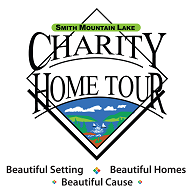 SML Charity Home TourBusiness Sponsor ContractThis form is for LLC, Inc., or Sole ProprietorshipsMail to SML CHT, P.O. Box 416, Moneta, VA 24121Or email chtdata2015@gmail.comPlatinum$10,000+	   	  Diamond  $ 5,000+  Gold Plus$ 4000+Gold 	  $ 3,000 +  	   Silver Plus  $ 1,500+ ($1,000 plus $500 each additional home you would like to sponsor)  Silver    $ 1,000   Bronze Plus 	     $    500+ ($250 plus $250 each additional home you would like to sponsor)Bronze  $    250   Ad Information for Tour GuideAd Information for Tour GuideAd Information for Tour GuideSponsorship Level  Ad SizeDimensions Platinum ($10,000+)  Full page ad	9”w x 10.5”h     (4x6 columns)  Diamond ($5,000+)Half page ad (vertical) 	 	                                                   or Half page (horizontal) 4.42”w x 10.5”h     (4x3 columns)9”w x 5.25”h      (2x6 columns) Gold Plus ($4,000+) Gold ($3,000+)Quarter page ad(vertical)	                                               4.42”w x 5”h     (2x3 columns) Silver Plus ($1,500+) Silver ($1,000)    One-sixth (1/6) page ad (horizontal)4.42”w x 3”h     (2x2 columns) Bronze Plus ($500+) Bronze ($250)    One-twelfth (1/12) page ad (vertical)2.13”w x 3”h     (1x2 columns)